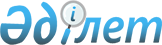 Мәслихаттың 2020 жылғы 10 қаңтардағы № 420 "Горняцк және Қашар кенттерінің 2020-2022 жылдарға арналған бюджеттері туралы" шешіміне өзгерістер енгізу туралы
					
			Мерзімі біткен
			
			
		
					Қостанай облысы Рудный қаласы мәслихатының 2020 жылғы 23 қазандағы № 524 шешімі. Қостанай облысының Әділет департаментінде 2020 жылғы 26 қазанда № 9508 болып тіркелді. Мерзімі өткендіктен қолданыс тоқтатылды
      2008 жылғы 4 желтоқсандағы Қазақстан Республикасы Бюджет кодексінің 106, 109-1-баптарына, "Қазақстан Республикасындағы жергілікті мемлекеттік басқару және өзін-өзі басқару туралы" 2001 жылғы 23 қаңтардағы Қазақстан Республикасы Заңының 6-бабына сәйкес мәслихат ШЕШІМ ҚАБЫЛДАДЫ:
      1. Мәслихаттың "Горняцк және Қашар кенттерінің 2020-2022 жылдарға арналған бюджеттері туралы" 2020 жылғы 10 қаңтардағы № 420 шешіміне (2020 жылғы 15 қаңтарда Қазақстан Республикасы нормативтік құқықтық актілерінің эталондық бақылау банкінде жарияланған, Нормативтік құқықтық актілерді мемлекеттік тіркеу тізілімінде № 8879 болып тіркелген) мынадай өзгерістер енгізілсін:
      көрсетілген шешімнің 1-тармағында:
      1), 2) тармақшалар жаңа редакцияда жазылсын:
      "1) кірістер – 44 340,2 мың теңге, оның ішінде:
      салықтық түсімдер бойынша – 2 831,0 мың теңге;
      салықтық емес түсімдер бойынша – 74,0 мың теңге;
      негізгі капиталды сатудан түсетін түсімдер бойынша – 0,0 мың теңге;
      трансферттер түсімі бойынша – 41 435,2 мың теңге;
      2) шығындар – 44 340,2 мың теңге;";
      көрсетілген шешімнің 4-тармағында:
      1), 2) тармақшалар жаңа редакцияда жазылсын:
      "1) кірістер – 327 311,3 мың теңге, оның ішінде:
      салықтық түсімдер бойынша – 29 358,0 мың теңге;
      салықтық емес түсімдер бойынша – 502,0 мың теңге;
      негізгі капиталды сатудан түсетін түсімдер бойынша – 0,0 мың теңге;
      трансферттер түсімі бойынша – 297 451,3 мың теңге;
      2) шығындар – 333 064,8 мың теңге;";
      5), 6) тармақшалар жаңа редакцияда жазылсын:
      "5) бюджет тапшылығы (профициті) – -5 753,5 мың теңге;
      6) бюджет тапшылығын қаржыландыру (профицитін пайдалану) – 5 753,5 мың теңге.";
      көрсетілген шешімнің 1, 4-қосымшалары осы шешімнің 1, 2-қосымшаларына сәйкес жаңа редакцияда жазылсын.
      2. Осы шешім 2020 жылғы 1 қаңтардан бастап қолданысқа енгізіледі. Горняцк кентінің 2020 жылға арналған бюджеті Қашар кентінің 2020 жылға арналған бюджеті
					© 2012. Қазақстан Республикасы Әділет министрлігінің «Қазақстан Республикасының Заңнама және құқықтық ақпарат институты» ШЖҚ РМК
				
      Қалалық мәслихаттың кезектен тыс сессиясының төрағасы 

А. Сагнаев

      Қалалық мәслихат хатшысы 

С. Байгужин
Мәслихаттың
2020 жылғы 23 қазаны
№ 524 шешіміне
1-қосымшаМәслихаттың
2020 жылғы 10 қаңтардағы
№ 420 шешіміне
1-қосымша
Санаты
Санаты
Санаты
Санаты
Санаты
Сомасы, мың теңге
Сыныбы
Сыныбы
Сыныбы
Сомасы, мың теңге
Кіші сыныбы
Кіші сыныбы
Сомасы, мың теңге
Атауы
Сомасы, мың теңге
1
1
2
3
4
5
I. Кірістер
44 340,2
1
1
Салықтық түсімдер
2 831,0
1
1
01
Табыс салығы
373,0
1
1
01
2
Жеке табыс салығы
373,0
1
1
04
Меншiкке салынатын салықтар
2 458,0
1
1
04
1
Мүлiкке салынатын салықтар
44,0
1
1
04
3
Жер салығы
65,0
1
1
04
4
Көлiк құралдарына салынатын салық
2 349,0
2
2
Салықтық емес түсiмдер
74,0
2
2
01
Мемлекеттік меншіктен түсетін кірістер
74,0
2
2
01
5
Мемлекет меншігіндегі мүлікті жалға беруден түсетін кірістер
74,0
4
4
Трансферттердің түсімдері
41 435,2
4
4
02
Мемлекеттiк басқарудың жоғары тұрған органдарынан түсетiн трансферттер
41 435,2
4
4
02
3
Аудандардың (облыстық маңызы бар қаланың) бюджетінен трансферттер
41 435,2
Функционалдық топ
Функционалдық топ
Функционалдық топ
Функционалдық топ
Функционалдық топ
Сомасы, мың теңге
Кіші функция
Кіші функция
Кіші функция
Кіші функция
Сомасы, мың теңге
Бюджеттік бағдарламалардың әкімшісі
Бюджеттік бағдарламалардың әкімшісі
Бюджеттік бағдарламалардың әкімшісі
Сомасы, мың теңге
Бағдарлама
Бағдарлама
Сомасы, мың теңге
Атауы
Сомасы, мың теңге
1
2
3
4
5
6
II. Шығындар
44 340,2
01
Жалпы сипаттағы мемлекеттiк қызметтер
27 403,2
1
Мемлекеттiк басқарудың жалпы функцияларын орындайтын өкiлдi, атқарушы және басқа органдар
27 403,2
124
Аудандық маңызы бар қала, ауыл, кент, ауылдық округ әкімінің аппараты 
27 403,2
001
Аудандық маңызы бар қала, ауыл, кент, ауылдық округ әкімінің қызметін қамтамасыз ету жөніндегі қызметтер
26 513,2
022
Мемлекеттік органның күрделі шығыстары
890,0
04
Бiлiм беру
4 868,0
2
Бастауыш, негізгі орта және жалпы орта білім беру
4 868,0
124
Аудандық маңызы бар қала, ауыл, кент, ауылдық округ әкімінің аппараты 
4 868,0
005
Ауылдық жерлерде оқушыларды жақын жердегі мектепке дейін тегін алып баруды және одан алып қайтуды ұйымдастыру
4 868,0
07
Тұрғын үй-коммуналдық шаруашылық
6 897,0
3
Елді-мекендерді көркейту
6 897,0
124
Аудандық маңызы бар қала, ауыл, кент, ауылдық округ әкімінің аппараты 
6 897,0
008
Елді мекендердегі көшелерді жарықтандыру
2 308,0
011
Елді мекендерді абаттандыру мен көгалдандыру
4 589,0
12
Көлiк және коммуникация
5 172,0
1
Автомобиль көлiгi
5 172,0
124
Аудандық маңызы бар қала, ауыл, кент, ауылдық округ әкімінің аппараты 
5 172,0
013
Аудандық маңызы бар қалаларда, ауылдарда, кенттерде, ауылдық округтерде автомобиль жолдарының жұмыс істеуін қамтамасыз ету
5 172,0
III. Таза бюджеттік кредиттеу
0,0
IV. Қаржы активтерімен операциялар бойынша сальдо 
0,0
V. Бюджет тапшылығы (профициті)
0,0
VІ. Бюджет тапшылығын қаржыландыру (профицитін пайдалану)
0,0Мәслихаттың
2020 жылғы 23 қазаны
№ 524 шешіміне
2-қосымшаМәслихаттың
2020 жылғы 10 қаңтардағы
№ 420 шешіміне
4-қосымша
Санаты
Санаты
Санаты
Санаты
Санаты
Сомасы, мың теңге
Сыныбы
Сыныбы
Сыныбы
Сомасы, мың теңге
Кіші сыныбы
Кіші сыныбы
Сомасы, мың теңге
Атауы
Сомасы, мың теңге
1
1
2
3
4
5
I. Кірістер
327 311,3
1
1
Салықтық түсімдер
29 358,0
1
1
01
Табыс салығы
11 708,0
1
1
01
2
Жеке табыс салығы
11 708,0
1
1
04
Меншiкке салынатын салықтар
17 650,0
1
1
04
1
Мүлiкке салынатын салықтар
459,0
1
1
04
3
Жер салығы
356,0
1
1
04
4
Көлiк құралдарына салынатын салық
16 835,0
2
2
Салықтық емес түсiмдер
502,0
2
2
01
Мемлекеттік меншіктен түсетін кірістер
502,0
2
2
01
5
Мемлекет меншігіндегі мүлікті жалға беруден түсетін кірістер
502,0
4
4
Трансферттердің түсімдері
297 451,3
4
4
02
Мемлекеттiк басқарудың жоғары тұрған органдарынан түсетiн трансферттер
297 451,3
4
4
02
3
Аудандардың (облыстық маңызы бар қаланың) бюджетінен трансферттер
297 451,3
Функционалдық топ
Функционалдық топ
Функционалдық топ
Функционалдық топ
Функционалдық топ
Сомасы, мың теңге
Кіші функция
Кіші функция
Кіші функция
Кіші функция
Сомасы, мың теңге
Бюджеттік бағдарламалардың әкімшісі
Бюджеттік бағдарламалардың әкімшісі
Бюджеттік бағдарламалардың әкімшісі
Сомасы, мың теңге
Бағдарлама
Бағдарлама
Сомасы, мың теңге
Атауы
Сомасы, мың теңге
1
2
3
4
5
6
II. Шығындар
333 064,8
01
Жалпы сипаттағы мемлекеттiк қызметтер
39 637,7
1
Мемлекеттiк басқарудың жалпы функцияларын орындайтын өкiлдi, атқарушы және басқа органдар
39 637,7
124
Аудандық маңызы бар қала, ауыл, кент, ауылдық округ әкімінің аппараты 
39 637,7
001
Аудандық маңызы бар қала, ауыл, кент, ауылдық округ әкімінің қызметін қамтамасыз ету жөніндегі қызметтер
38 816,7
022
Мемлекеттік органның күрделі шығыстары
750,0
032
Ведомстволық бағыныстағы мемлекеттік мекемелер мен ұйымдардың күрделі шығыстары
71,0
04
Бiлiм беру
175 142,0
1
Мектепке дейiнгi тәрбие және оқыту
175 142,0
124
Аудандық маңызы бар қала, ауыл, кент, ауылдық округ әкімінің аппараты 
175 142,0
004
Мектепке дейінгі тәрбиелеу және оқыту және мектепке дейінгі тәрбиелеу және оқыту ұйымдарында медициналық қызмет көрсетуді ұйымдастыру
175 142,0
07
Тұрғын үй-коммуналдық шаруашылық
38 156,0
3
Елді-мекендерді көркейту
38 156,0
124
Аудандық маңызы бар қала, ауыл, кент, ауылдық округ әкімінің аппараты 
38 156,0
008
Елді мекендердегі көшелерді жарықтандыру
15 465,0
009
Елді мекендердің санитариясын қамтамасыз ету
511,0
010
Жерлеу орындарын ұстау және туыстары жоқ адамдарды жерлеу
221,0
011
Елді мекендерді абаттандыру мен көгалдандыру
21 959,0
08
Мәдениет, спорт, туризм және ақпараттық кеңістiк
45 127,0
1
Мәдениет саласындағы қызмет
45 127,0
124
Аудандық маңызы бар қала, ауыл, кент, ауылдық округ әкімінің аппараты 
45 127,0
006
Жергілікті деңгейде мәдени-демалыс жұмысын қолдау
45 127,0
12
Көлiк және коммуникация
34 975,8
1
Автомобиль көлiгi
34 975,8
124
Аудандық маңызы бар қала, ауыл, кент, ауылдық округ әкімінің аппараты 
34 975,8
013
Аудандық маңызы бар қалаларда, ауылдарда, кенттерде, ауылдық округтерде автомобиль жолдарының жұмыс істеуін қамтамасыз ету
8 501,2
045
Аудандық маңызы бар қалаларда, ауылдарда, кенттерде, ауылдық округтерде автомобиль жолдарын күрделі және орташа жөндеу
26 474,6
15
Трансферттер
26,3
1
Трансферттер
26,3
124
Аудандық маңызы бар қала, ауыл, кент, ауылдық округ әкімінің аппараты
26,3
048
Пайдаланылмаған (толық пайдаланылмаған) нысаналы трансферттерді қайтару
26,3
III. Таза бюджеттік кредиттеу
0,0
IV. Қаржы активтерімен операциялар бойынша сальдо 
0,0
V. Бюджет тапшылығы (профициті)
-5 753,5
VІ. Бюджет тапшылығын қаржыландыру (профицитін пайдалану)
5 753,5